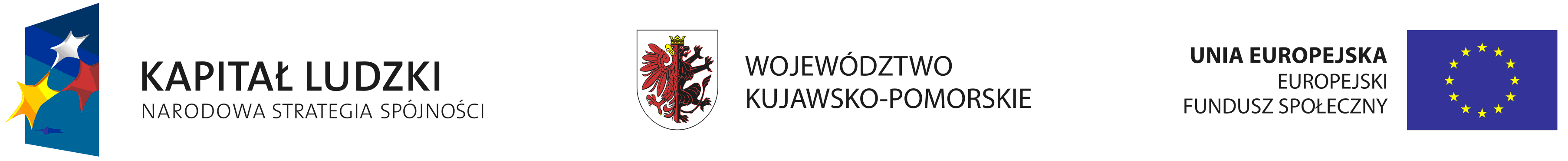 Zakup współfinansowany przez Unię Europejską w ramach Programu Operacyjnego Kapitał LudzkiZakup współfinansowany przez Unię Europejską w ramach Programu Operacyjnego Kapitał LudzkiZakup współfinansowany przez Unię Europejską w ramach Programu Operacyjnego Kapitał LudzkiZakup współfinansowany przez Unię Europejską w ramach Programu Operacyjnego Kapitał LudzkiZakup współfinansowany przez Unię Europejską w ramach Programu Operacyjnego Kapitał LudzkiZakup współfinansowany przez Unię Europejską w ramach Programu Operacyjnego Kapitał LudzkiZakup współfinansowany przez Unię Europejską w ramach Programu Operacyjnego Kapitał LudzkiZakup współfinansowany przez Unię Europejską w ramach Programu Operacyjnego Kapitał LudzkiZakup współfinansowany przez Unię Europejską w ramach Programu Operacyjnego Kapitał LudzkiZakup współfinansowany przez Unię Europejską w ramach Programu Operacyjnego Kapitał LudzkiZakup współfinansowany przez Unię Europejską w ramach Programu Operacyjnego Kapitał Ludzki